Naručitelj:KOMUNALNO GOSPODARSTVO POKUPSKO d.o.o.Adresa: Pokupsko 25 aOIB:19836851576	Na temelju članka 28. Zakona o javnoj nabavi (Narodne novine, broj 120/16) naručitelj donosi:PLAN NABAVE za 2020. godinu Pokupsko 03. siječanj 2020                                                                                                                                                                  DIREKTOR: Stjepan Kolarec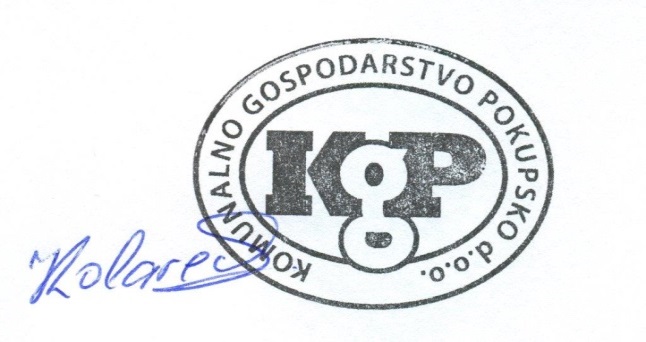 Redni brojEvidencijski broj nabavePredmet nabaveCPVProcijenjena vrijednost nabave, ako je poznata [kn]Vrsta postupka javne nabavePosebni režim nabavePodjela na grupeNaznaka sklapa li se ugovor o javnoj nabavi ili okvirni sporazumPlanirani početak postupka javne nabavePlanirano trajanje ugovora o javnoj nabavi ili okvirnog sporazumaNapomena12345678910111211/2020DRVNA SJEČKA09111400-4154.000,00JEDNOSTAVNA NABAVANEDAUgovor03.01.201903.01.2019 – 31.12.2019